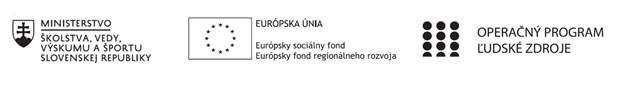 Správa o činnosti pedagogického klubu Príloha:Prezenčná listina zo stretnutia pedagogického klubuPokyny k vyplneniu Správy o činnosti pedagogického klubu:Prijímateľ vypracuje správu ku každému stretnutiu pedagogického klubu samostatne. Prílohou správy je prezenčná listina účastníkov stretnutia pedagogického klubu. V riadku Prioritná os – VzdelávanieV riadku špecifický cieľ – uvedie sa v zmysle zmluvy o poskytnutí nenávratného finančného príspevku (ďalej len "zmluva o NFP")V riadku Prijímateľ -  uvedie sa názov prijímateľa podľa zmluvy o poskytnutí nenávratného finančného príspevku V riadku Názov projektu -  uvedie sa úplný názov projektu podľa zmluvy NFP, nepoužíva sa skrátený názov projektu V riadku Kód projektu ITMS2014+ - uvedie sa kód projektu podľa zmluvy NFPV riadku Názov pedagogického klubu (ďalej aj „klub“) – uvedie sa  názov klubu V riadku Dátum stretnutia/zasadnutia klubu -  uvedie sa aktuálny dátum stretnutia daného klubu učiteľov, ktorý je totožný s dátumom na prezenčnej listineV riadku Miesto stretnutia  pedagogického klubu - uvedie sa miesto stretnutia daného klubu učiteľov, ktorý je totožný s miestom konania na prezenčnej listineV riadku Meno koordinátora pedagogického klubu – uvedie sa celé meno a priezvisko koordinátora klubuV riadku Odkaz na webové sídlo zverejnenej správy – uvedie sa odkaz / link na webovú stránku, kde je správa zverejnenáV riadku  Manažérske zhrnutie – uvedú sa kľúčové slová a stručné zhrnutie stretnutia klubuV riadku Hlavné body, témy stretnutia, zhrnutie priebehu stretnutia -  uvedú sa v bodoch hlavné témy, ktoré boli predmetom stretnutia. Zároveň sa stručne a výstižne popíše priebeh stretnutia klubuV riadku Závery o odporúčania –  uvedú sa závery a odporúčania k témam, ktoré boli predmetom stretnutia V riadku Vypracoval – uvedie sa celé meno a priezvisko osoby, ktorá správu o činnosti vypracovala  V riadku Dátum – uvedie sa dátum vypracovania správy o činnostiV riadku Podpis – osoba, ktorá správu o činnosti vypracovala sa vlastnoručne   podpíšeV riadku Schválil - uvedie sa celé meno a priezvisko osoby, ktorá správu schválila (koordinátor klubu/vedúci klubu učiteľov) V riadku Dátum – uvedie sa dátum schválenia správy o činnostiV riadku Podpis – osoba, ktorá správu o činnosti schválila sa vlastnoručne podpíše.Príloha správy o činnosti pedagogického klubu                                                                                             PREZENČNÁ LISTINAMiesto konania stretnutia: Základná škola A. Sládkoviča, Sliač, Pionierska 9, 96231Dátum konania stretnutia: 19.02.2020Trvanie stretnutia: od 13:30 hod	do 16:30 hod	Zoznam účastníkov/členov pedagogického klubu:Meno prizvaných odborníkov/iných účastníkov, ktorí nie sú členmi pedagogického klubu  a podpis/y:Prioritná osVzdelávanieŠpecifický cieľ1.1.1 Zvýšiť inkluzívnosť a rovnaký prístup ku kvalitnému vzdelávaniu a zlepšiť výsledky a kompetencie detí a žiakovPrijímateľZákladná škola A. Sládkoviča, Sliač, Pionierska 9, 96231Názov projektuZvýšenie kvality vzdelávania na Základnej škole A. Sládkoviča SliačKód projektu  ITMS2014+312011S553Názov pedagogického klubu Pedagogický klub -  výchovných predmetovDátum stretnutia  pedagogického klubu19.02.2020Miesto stretnutia  pedagogického klubuZákladná škola A. Sládkoviča, Sliač, Pionierska 9, 96231Meno koordinátora pedagogického klubuMgr. Ľuboš ŠtrbíkOdkaz na webové sídlo zverejnenej správyhttps://zssliac.edupage.org/a/pedagogicke-kluby?eqa=dGV4dD10ZXh0L3RleHQ1MyZzdWJwYWdlPTE%3DManažérske zhrnutie:krátka anotácia, kľúčové slová súťaž, detský talent, tvorivosť, Hlavné body, témy stretnutia, zhrnutie priebehu stretnutia: Príprava a zorganizovanie žiakov na súťaže výchovných predmetov.Hudobná výchovapríprava žiakov 5-9. ročníka Slávik Slovenska 2020 – na jubilejný 30. ročník celoslovenskej speváckej súťaži detí v interpretácii slovenskej ľudovej piesne. Výtvarná výchova – súťaže: Moje ľudské práva Vyhlasovateľom súťaží je Slovenské národné stredisko pre ľudské právaCieľom súťaže "Moje ľudské práva" je šíriť osvetu zameranú na dodržiavanie ľudských práv, a preto Stredisko ponúka príležitosť zúčastniť sa výtvarnej súťaže na témy, ktoré súvisia s ľudskými právami a diskrimináciou.  Zároveň sa snažíme podporiť záujem nielen o všeobecnú problematiku dodržiavania ľudských práv a nediskriminácie prostredníctvom súťažných tém. Žiaci a žiačky základných škôl (1. a 2. stupeň) a základné umelecké školy. Požiadavky na návrh plagátu:- ručná kresba s akýmkoľvek vyjadrovacím prostriedkom (farebné ceruzky, vodové farby, pastelky, atď.)- minimálny rozmer A4, maximálny rozmer A2- návrh môže byť vytvorený aj v grafickom programe (Adobe Illustrator, CorelDRAW atď)- individuálna alebo skupinová (max. 5 členná ) výtvarná práca- súťažná  práca môže byť doplnená krátkym mottom, alebo výstižným krátkym textom Ak sa do súťaže prihlási skupina s konkrétnou prácou, prosíme uviesť mená všetkých žiakov a žiačok (na zadnej časti, príp. v sprievodnom liste). Súťažné témy: 1. Ľudskoprávny hrdina alebo hrdinka v akcii - téma je určená pre základné školy 1. a  2. stupeňDeti majú rôzne idoly, ku ktorým vzhliadajú - herec, herečka, spevák, speváčka, filmová či knižná postava, významná osobnosť, rozprávková bytosť, zviera....Žiaci a žiačky a môžu zamyslieť nad tým, kto je pre nich ľudskoprávnym hrdinom alebo hrdinkou. V čom sú pre nich inšpiráciou? Čo dokázali ? Vedia si žiaci a žiačky predstaviť ľudskoprávneho hrdinu alebo hrdinku v akcii ? Ako takýto hrdina alebo hrdinka pomáha chrániť ľudské práva, čo odmieta, koho zastáva ? Aké by mal/a mať vlastnosti ? Žiaci a žiačky základných umeleckých škôl si môžu vyskúšať vyrozprávať príbeh pomocou komiksu. Termín uzávierky súťaže je 30.04. 2020Galéria talentov 2020literárna, výtvarná, spevácka, hudobná a fotografická súťaž pre deti základných škôlVYHLASOVATELIA SÚŤAŽE:Štátna vedecká knižnica – Literárne a hudobné múzeum v Banskej Bystrici Základná škola s materskou školou Jána Bakossa v Banskej Bystrici CIEĽ  SÚŤAŽE:Podporiť a rozvíjať detský talent a tvorivosť.PODMIENKY SÚŤAŽE:Súťažiť môžu žiaci základných škôl a osemročných gymnázií vo veku 6 – 15 rokov v týchto oblastiach umenia a v nich zvolených kategóriách:ŠPECIFIKÁCIE:V oblasti vlastná výtvarná tvorba si žiaci sami zvolia techniku aj formát diela. Témou 10. ročníka GT pre oblasť fotografie je Miesto, kde žijem. Každý súťažiaci/každá súťažiaca môžu zaslať maximálne 5 fotografií (platí aj pre série fotografií).UZÁVIERKA SÚŤAŽE:Vlastná literárna a výtvarná tvorba, fotografia: 14. 4. 2020 (vrátane)Komenský a jaMinisterstvo školstva, mládeže a telovýchovy Českej republiky, v spolupráci s Národným pedagogickým múzeom a knižnicou J. A. Komenského v Prahe a Základnou školou J. A. Komenského v Brandýse nad Orlicí a Pedagogická fakulta UKF v Nitre vyhlasujú CELOSLOVENSKÉ KOLO LITERÁRNEJ A VÝTVARNEJ SÚŤAŽE PRE ŽIAKOV ZŠ A SŠ17. ročník slovenského kola českej literárnej a výtvarnej súťaže pre deti a mládežTéma výtvarnej súťaže: „MOSTY“Kategória A2: Príbehy mostov - naša minulosť (mosty a história, umelecké detaily, príbehy mostov a naša minulosť, dobývanie strategických miest, závesné lávky, zdvíhacie mosty v hradoch a pod.)Farebná záhradaVyhlasovateľ SLOVENSKÝ ZVÄZ ZÁHRADKÁROV REPUBLIKOVÝ VÝBORV roku 2020 sa uskutoční 13. ročník výtvarnej súťaže pre deti a mládež v 5 kategóriách:                                          A		 3  až   6 ročné deti ( MŠ, ZŠ)      B 		 7  až 10 ročné deti (ZŠ)      C 	            11  až 15 ročné deti (ZŠ)Výtvarná práca – výkres,  môže byť zhotovená  akoukoľvek technikou (akvarel, pastel, uhoľ, tempera, voskové farby, škrobová technika...). Práce je potrebné zaslať do 17.03.2020Záchrana osôb z vodnej hladinyCeloslovenská výtvarná súťaž. Vyhlasovateľom je Generálny sekretár Dobrovoľnej požiarnej ochrany SR a prezident Hasičského a záchraanného zboru.Termín: do 31.3.2020 Závery a odporúčania:V rámci vyučovacích hodín výchovných predmetov rozvíjať u žiakov talent a tvorivosť. Možnosť prezentovať prácu žiakov v daných súťažiach. Zažiť ocenenie a úspech. Prezentovať prácu žiakov, školu, mesto.Vypracoval (meno, priezvisko)Mgr. Ľuboš ŠtrbíkDátum20.02.2020PodpisSchválil (meno, priezvisko)Mgr. Oľga VonkomerováDátum20.02.2020PodpisPrioritná os:VzdelávanieŠpecifický cieľ:1.1.1 Zvýšiť inkluzívnosť a rovnaký prístup ku kvalitnému vzdelávaniu a zlepšiť výsledky a kompetencie detí a žiakovPrijímateľ:Základná škola A. Sládkoviča, Sliač, Pionierska 9, 96231Názov projektu:Zvýšenie kvality vzdelávania na Základnej škole A. Sládkoviča SliačKód ITMS projektu:312011S553Názov pedagogického klubu:Pedagogický klub -  výchovných predmetovč.Meno a priezviskoPodpisInštitúcia1.Mgr. Oľga VonkomerováZákladná škola A. Sládkoviča, Sliač, Pionierska 9, 962312.Mgr. Daniela SlovíkováZákladná škola A. Sládkoviča, Sliač, Pionierska 9, 962313.PaeDr. Iveta NovodomskáZákladná škola A. Sládkoviča, Sliač, Pionierska 9, 962314.Mgr. Ľuboš ŠtrbíkZákladná škola A. Sládkoviča, Sliač, Pionierska 9, 96231č.Meno a priezviskoPodpisInštitúcia